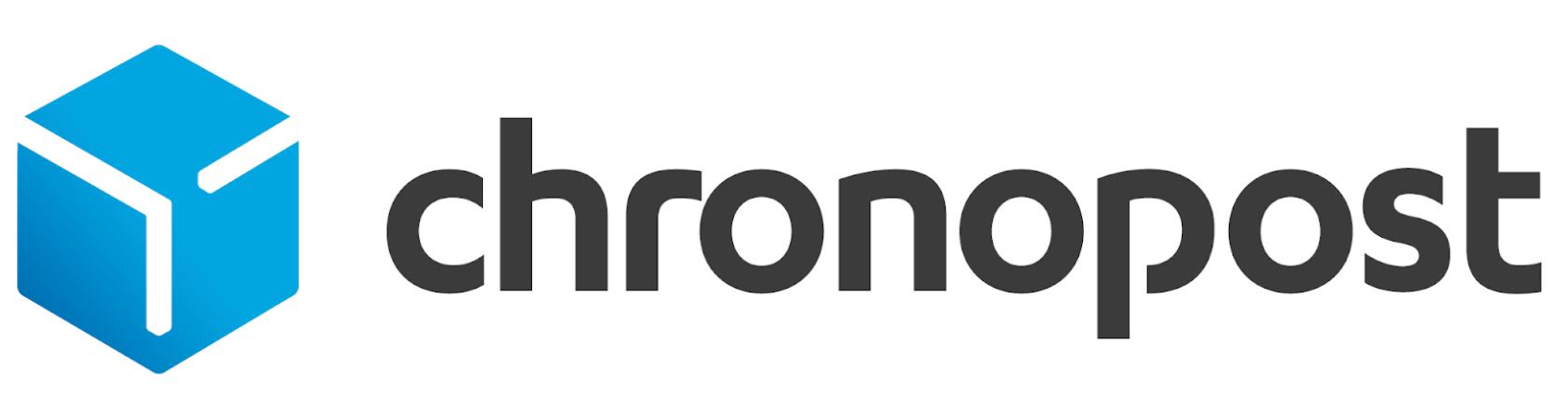 Confirmation of Receipt / Declaration of Non-Receipt (Confirmation of Receipt / Declaration of Non-Receipt)
Please return the completed form to:(Please return the completed form to)[place for Origin BU address / details]Please select: (Please select) Legally Binding Confirmation of Receipt (Legally Binding Confirmation of Receipt)
I / We hereby confirm receipt of the above parcel on (date)        (I / We hereby confirm receipt of the above parcel on) (date) Legally Binding Declaration of Non-Receipt
(Legally Binding Declaration of Non-Receipt)
I / We hereby declare that the above-mentioned parcel has not come into my / our possession and has not come into the possession of a person known to me / us.(I / We hereby declare that the above-mentioned parcel has not come into my / our possession and has not come into the possession of a person known to me / us)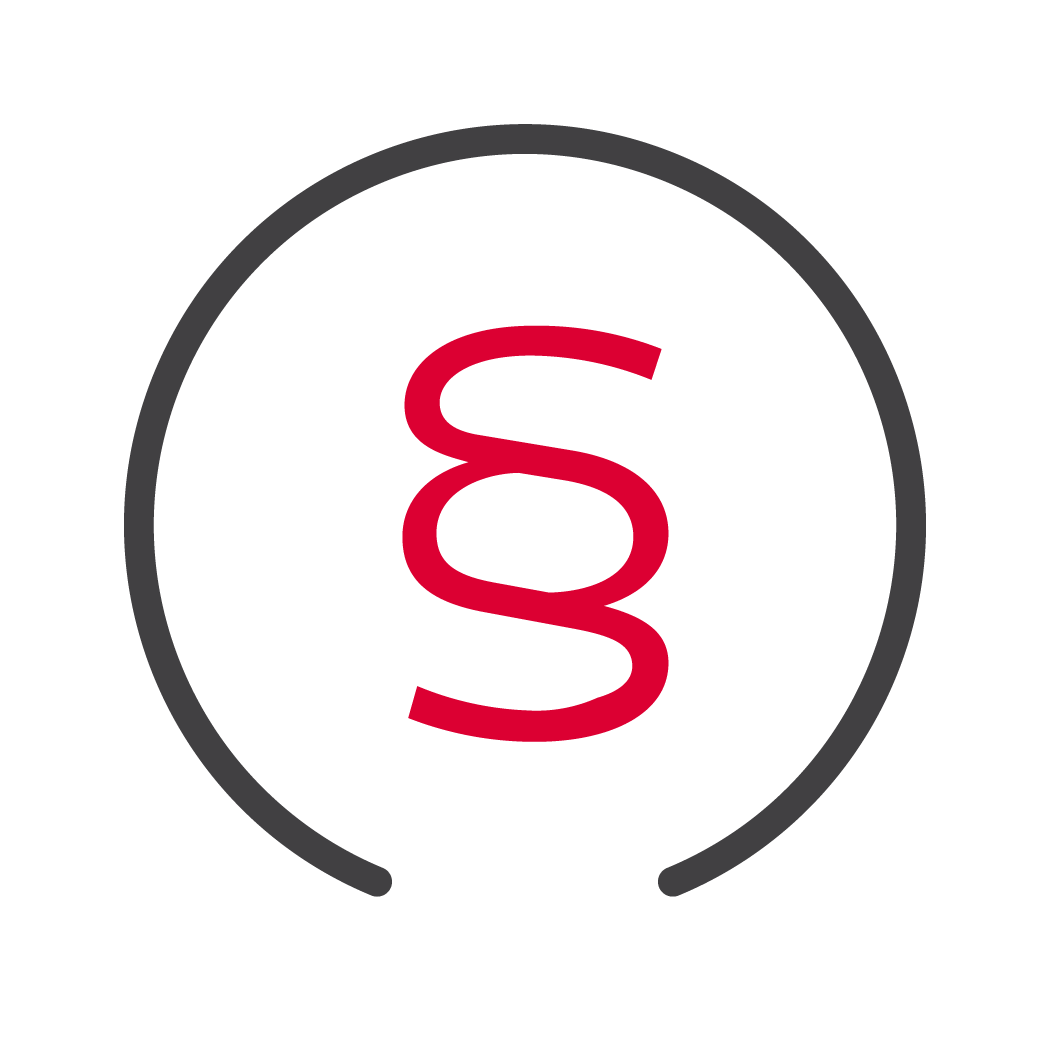 Please note that, if you make a false statement in this Legally Binding Declaration, you may be committing a crime punishable by law.   (Please note that, if you make a false statement in this Legally Binding Declaration, you may be committing a crime punishable by law)   Date of dispatch(date of dispatch)Parcel number(s) 14-digits(Parcel number(s) 14-digits)Sender(Sender)E-LOGIK TOULOUSE Receiver’s name + address(Receiver’s name + address)Receiver’s email(Receiver’s email)Receiver’s phone number(Receiver’s phone number)Date of signing (Date of signing):	Name and Position of Signatory: (Name and Position of Signatory)Name of Company: (Name of Company)Signature: (Signature)